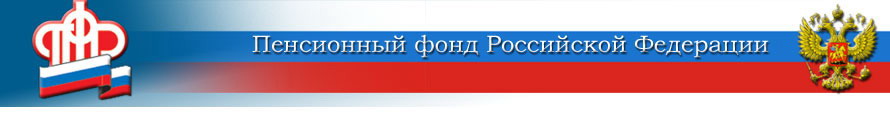 ГОСУДАРСТВЕННОЕ УЧРЕЖДЕНИЕ –ОТДЕЛЕНИЕ ПЕНСИОННОГО ФОНДА РОССИЙСКОЙ ФЕДЕРАЦИИПО ЯРОСЛАВСКОЙ ОБЛАСТИНабор социальных услуг: выбор необходимо сделать до 1 октября         Пенсионный фонд России напоминает, что федеральные льготники, имеющие право на набор социальных услуг, могут выбрать форму его получения: натуральную или денежную. Натуральная форма предполагает предоставление набора непосредственно в виде социальных услуг. Помимо этого, набор может предоставляться в денежном эквиваленте, полностью или частично.         Начиная с 1 февраля 2020 года денежный эквивалент набора социальных услуг составляет 1155,06  рубля в месяц и включает в себя:Лекарственные препараты, медицинские изделия и продукты лечебного питания – 889,66 рубля.Путевку на санаторно-курортное лечение для профилактики основных заболеваний – 137,63 рубля.Бесплатный проезд на пригородном железнодорожном транспорте, а также на междугородном транспорте к месту лечения и обратно – 127,77 рубля.        По умолчанию набор социальных услуг предоставляется в натуральной форме (за исключением граждан, подвергшихся воздействию радиации).         Чтобы получать весь набор или его часть деньгами, необходимо до 1 октября подать соответствующее заявление в Пенсионный фонд России. Сделать это можно в личном кабинете на сайте ПФР, в клиентской службе ПФР или в многофункциональном центре госуслуг. Если ранее заявление об отказе от получения социальных услуг в натуральной форме уже подавалось, новое заявление не требуется – набор будет выплачиваться деньгами до тех пор, пока человек не изменит свое решение.Пресс-служба Отделения ПФРпо Ярославской области150049 г. Ярославль,проезд Ухтомского, д. 5Пресс-служба: (4852) 59 01 96Факс: (4852) 59 02 82E-mail: smi@086.pfr.ru